My się zimy nie boimy, czyli sposoby walki z przyduchą.Cel zajęć: Poznanie warunków życia organizmów wodnych zimą.Cele operacyjne:Uczeń:- definiuje pojęcia biologiczne: zwierzęta zmiennocieplne, śnięcie ryb, przyducha zimowa- opisuje zjawiska związane z zamarzaniem wody,- przewiduje skutki zamarzania wody w komórkach,- analizuje dane zawarte w tabeli,- przedstawia rozkład (stratyfikację) temperatury wody w stawie,Czas trwania: 1 – 2 godzinyMiejsce zajęć: ścieżka przyrodnicza na terenie PK „Dolina Baryczy”.Pomoce dydaktyczne: karta pracy, przekrój przez łodygę pałki, trzciny.Przebieg zajęć:Prowadząc zajęcia zimą na terenie stawów rybackich warto zwrócić uwagę, że jest okres, kiedy ryby zapadają w stan swoistego letargu (spowolnienie procesów życiowych).Zapytaj uczniów do jakiej grupy należą ryby jeżeli chodzi o temperaturę ciała. Zwierzę zmiennocieplne – zwierzę, którego temperatura ciała jest zmienna i zależy od temperatury otoczenia. Zapytaj zatem, jaką temperaturę ciała będą miały ryby w stawie podczas zimy. Jeżeli uczniowie powiedzą, ze poniżej zera, to zapytaj co się dzieje z objętością wody która zamarza (np. rozsadzenie szklanej butelki wypełnionej wodą, po zamrożeniu). Zapytaj zatem, jakiego związku jest najwięcej w komórkach ciała (H2O) i co się stanie z komórką, gdyby woda w niej zamarzła?Rozdaj uczniom kartę pracy Nr 1 (Zał. Nr 1)Po uzupełnieniu karty pracy Nr 1 omów poprawny rozkład temperatur w stawie zimą. Woda o temperaturze +4oC ma maksymalną gęstość i dlatego znajduje się w najgłębszych partiach stawu.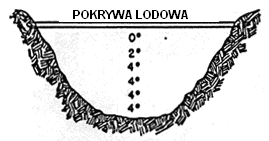 Zapytaj uczniów, w której części stawu zimują ryby (najniższej). Poproś, by na rysunku w karcie pracy Nr 1 narysowali w odpowiednim miejscu sylwetkę ryby zimującej w stawie. Jeżeli warunki pozwalają (powierzchnia stawów nie jest zamarznięta) oznaczcie wspólnie temperaturę wody. PAMIĘTAJ – BEZPIECZENSWO UCZNIÓW JEST NAJWAŻNIEJSZE!Oznaczanie temperatury wodySprzęt: kolba, termometrPobierz z różnych głębokości kilka (minimum 3) próbek wody do kolby. Zanurz termometr w kolbie. Po około 1-3 minutach, nie wyjmując termometru z wody, odczytaj wartość zmierzonej temperatury. Dokonaj również pomiaru temperatury powietrza.Podawanie wyników badań: Wynik oznaczeń podaje się w postaci ułamka, którego licznik wyraża temperaturę powietrza a mianownik temperaturę wody.Wyjaśnij uczniom, że zimą nie tylko temperatura wody decyduje o życiu ryb, ale również ilość dostępnego tlenu. Zimą, gdy przez długi czas staw jest zamarznięty i dodatkowo pokryty grubą warstwą śniegu, rośliny nie mogą przeprowadzać procesu fotosyntezy - występuje zjawisko „przyduchy zimowej”, czyli znacznego zmniejszenia ilości rozpuszczonego tlenu w wodzie. Przyducha może doprowadzić do śnięcia ryb.Śnięcie (próg letalny) − stan fizjologiczny, w którym ryba jeszcze żyje, ale nie może powrócić do aktywnego życia biologicznego.Podziel uczniów na zespoły 5-6 osobowe. Zadaniem (w ciągu 10 minut) grup jest wynotowanie działań, które mogą zapobiegać „przydusze zimowej”. Po upływie wyznaczonego czasu liderzy grup przedstawiają swoje propozycje. Najczęstszą podawaną propozycją jest wykonanie przerębli w tafli lodu. W trakcie dyskusji wróć do letargu ryb i hałasu wywołanego wykonaniem przerębli i wybudzeniem ryb - wystraszone zużywają znacznie więcej tlenu.Odwołaj się do doświadczeń uczniów – w jaki sposób natleniają wodę w akwarium? Co w naturze może być naturalną „rurką” doprowadzającą tlen? Pokaż uczniom przeciętą wzdłuż i w poprzek łodygę pałki, trzciny, situ lub oczeretu.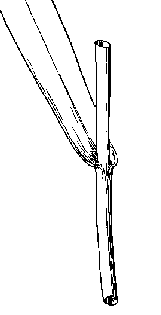 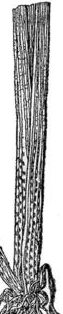 przekrój poprzeczny		przekrój podłużny Sformułujcie wniosek z obserwacji: Tkanka budująca wnętrze łodygi umożliwiaj wymianę gazową.Inną rolą roślinności szuwarowej jest niedopuszczanie do zamarzania miejsc wokół łodyg. Odszukajcie z uczniami miejsca, gdzie poruszane wiatrem rośliny powodują, że woda wokół nich nie zamarza lub zamarza później (cieńszy lód). ZAŁĄCZNIK NR 1Karta pracy Nr 1W tabeli przedstawiono zależność gęstości wody od jej temperatury. I. Przeanalizuj dane i wskaż temperaturę wody o największej gęstości:Woda o maksymalnej gęstości ma temperaturę ……………………………..II. Korzystając z danych tabeli przestaw rozkład (stratyfikację) temperatury wody w stawie zimą, wpisując odpowiednią temperaturę we skazane miejsca.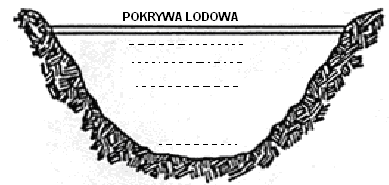 III. Dokończ wniosek:Zimą, w najgłębszych partiach stawu znajduje się woda o temperaturze ……………., gdyż ma …………………………………..…. ………………………. .Nr powtórzeniaTemperatura powietrza i wody1.2.3.gęstość wody w funkcji temperaturygęstość wody w funkcji temperaturytemp. [°C]gęstość [kg/m³]+100958,4+80971,8+60983,2+40992,2+30995,6502+25997,0479+22997,7735+20998,2071+15999,1026+10999,7026+4999,97200999,8395−10998,117−20993,547−30983,854Źródło: Lide, D. R. (Ed.), (1990), CRC Handbook of Chem. and Phys.Informacje dla temperatur poniżej  dot. wody jako cieczy przechłodzonejŹródło: Lide, D. R. (Ed.), (1990), CRC Handbook of Chem. and Phys.Informacje dla temperatur poniżej  dot. wody jako cieczy przechłodzonej